Положение о едином орфографическом режимена уровне основного общего и среднего общего образованияв  МБОУ «Славновская школа им.А.Г.Гаврилова»Раздольненского района Республики КрымОбщие положенияЕдиный орфографический режим - единые требования к устной и письменной речи обучающихся к проведению письменных работ и проверке тетрадей.При составлении данных рекомендаций учтено:а) отсутствие нормативной базы по данному вопросу; б) рекомендации методистов;в) исследования и рекомендации нейропсихофизиологов;г) положительный опыт практической реализации «Единого орфографического режима».Единство этих требований направлено на воспитание культуры оформления письменных работ, формирование соответствующего навыка.Единый орфографический режим является частью воспитания внутренней культуры обучающихся; воспитывает уважение обучающихся к тем, кто смотрит и проверяет их работы; формирует навык самоконтроля, так как у обучающихся, благодаря более аккуратному оформлению работ, систематически возникает потребность более часто и более внимательно проверять и перепроверять свою работу; организует обучающихся для более внимательного выполнения работы.Количество и назначение ученических тетрадейДля выполнения всех видов текущих, проверочных и контрольных работ обучающимися надлежит иметь следующее количество тетрадей из расчета на каждого обучающегося:В тетрадях для контрольных работ, помимо самих контрольных работ, надлежит в обязательном порядке делать работу над ошибками, которая проверяется, но не оценивается.Оформление записей в рабочих тетрадях (общие положения)Писать аккуратным разборчивым почерком.Единообразно выполнять надписи на обложке тетради: указывать, для чего предназначается тетрадь (для работ по русскому языку), класс, номер и название школы, местонахождение школы, фамилию и имя ученика. Тетради обучающихся 5-9 и 10-11 классов рекомендуется подписывать по следующему образцу:Тетраддля работпо русскому языку ученика 5 класса МАОУ СШ№156Смирнова АндреяПримечание:Соблюдать поля с внешней стороны (поля в обязательном порядке выделяются в тетрадях по русскому языку и математике в тетрадях для контрольных работ по всем предметам. В остальных тетрадях поля выделяются по усмотрению учителя, если он их использует для рабочих пометок).Запись даты написания работы по русскому языку ведется по центру рабочей строки и оформляется прописью. По остальным предметам допускается вести записи даты на полях, цифрами (например: 17.03.21 без буквы «г.»).Между классной и домашней работой (в том числе между другими видами работ) отступать 2 линейки или 4 клеточки.Писать на отдельной строке название темы письменных работ (классных, домашних, изложений, сочинении, практических, лабораторных и других работ).Обозначать номер упражнения (в тетрадях по русскому языку слово «Упражнение» записывать полностью, с большой буквы), задачи или указывать вид выполняемой работы (план, ответы на вопросы и так далее), указывать, где выполняется работа (классная или домашняя).Соблюдать красную строку.В ходе всей работы не пропускать ни одной строки. Необходимо учитывать, что при оформлении письменных работ по русскому языку на новой странице следует писать с самой верхней строки, дописывать до конца страницы, включая последнюю строку.Все подчеркивания, чертежи, схемы, таблицы следует выполнять остро отточенным простым карандашом по линейке. В некоторых видах работ допускается подчеркивание без линейки, что зависит от хорошо сформированного навыка работы с простым карандашом. Выполнение всех необходимых операций в тетради простым карандашом дает возможность обучающимся самим в ходе выполнения работы или в ходе самопроверки своевременно скорректировать и исправить допущенную ошибку, что исключено при использовании чернил.Исправлять ошибки следующим образом: неверно написанную букву или пунктуационный знак зачеркивать косой линией; часть слова, слово, предложение тонкой горизонтальной линией; вместо зачеркнутого надписывать нужные буквы, слова, предложения, не заключать неверные написания в скобки. Не допустимо использовать корректор.Соблюдение единого орфографического и пунктуационного режима обязательно всеми обучающимися по всем предметам и во всех классах. Записи выполнять аккуратно, следить за чистотой в тетрадях, писать разборчиво.Порядок проверки письменных работ учителями.Тетрадь обучающихся, в которых выполняются обучающимися классные и домашние работы, проверяются:по русскому языку и математике: в 5 классе – после каждого урока у всех учеников; в 6 классе со второго полугодия и в последующих классах – после каждого урока только у слабых учащихся, а у сильных – не все работы, а лишь наиболее значимые по своей важности. Но с таким расчетом, чтобы раз в неделю тетради всех обучающихся проверялись.по алгебре, геометрии и вероятности, и статистики в 7-9 классах – один раз в неделю, в 10 -11 классах – после каждого урока у слабых учащихся, а у остальных проверяются не все работы, а наиболее значимые по своей важности. Но с таким расчетом, чтобы 2 раза в месяц учителем проверялись тетради всех учащихся;по иностранным языкам в 5-6 классах – после каждого урока; в 7-11 классах - после каждого урока только у слабых обучающихся, а у сильных – не все работы, а лишь наиболее значимые по своей важности, но с таким расчетом, чтобы раз в неделю проверялись тетради учащихся 6-8 классов и не реже двух раз в учебную четверть – тетради обучающихся 9-11 классов. Тетради – словари – не реже одного раза в месяц;По литературе в 5-8 классах- раз в 2 недели; в 9-11 классах- не реже двух раз в месяц;По истории, обществознанию, географии, биологии, физике, химии, трудовому обучению - выборочно, однако каждая тетрадь должна проверяться не реже двух раз в учебную четверть.Все виды контрольных работ по всем предметам проверяются у всех обучающихся.Проверка контрольных работ учителями осуществляются в следующие сроки: контрольные диктанты и контрольные работы в 5-8 классах проверяются ивозвращаются обучающимся к следующему уроку; изложения и сочинения не позже чем через2 дня, сочинения в 9-11 классах проверяются не более недели; контрольные работы по математике в 9-11 классах, физике, химии и иностранному языку в 5- 11 классах проверяются, как правило, к следующему уроку, а при большом количестве работ (более 25) – через 1-2 урока.В проверяемых работах учитель отмечает и исправляет допущенные ошибки, руководствуясь рекомендациями методических писем по своему предмету.Все контрольные работы обязательно оцениваются учителем с занесением оценок в классный журнал.Самостоятельные письменные работы обучающихся также оцениваются. Оценки в журнал за эти работы могут быть выставлены по усмотрению учителя. С 5 (начиная со 2 полугодия) по 11 классы оцениваются все проверяемые работы, но в журнал выставляются оценки по усмотрению учителя.После проверки письменных работ обучающимся дается задание по исправлению ошибок или выполнению упражнений, предупреждающих повторение аналогичных ошибок. Работа над ошибками, как правило, осуществляется в тех же тетрадях, в которых выполнялись соответствующие письменные работы. Выполнение работ над ошибками после каждой контрольной работы по всем предметам обязательно!Каждый педагог при проверке тетрадей исправляет (или указывает) орфографические и пунктуационные ошибки, имеет право снизить оценку на один балл за большое количество допущенных ошибок в терминах.Орфографический режим по предмету РУССКИЙ ЯЗЫКЗаписывать	дату	выполнения	работы	по	центру	тетради:в 5 - 9-х классах дата записывается прописью;в 10 - 11-х классах допускается запись цифрами на полях.Например: Пятнадцатое апреля; 15.04.08.Указывать вид работы, записывая по центру тетради с прописной буквы. Например: Проверочная работа. Самостоятельная работа. Контрольная работа. Работа над ошибками. Изложение. Сочинение.Указывать, где выполняется работа. Записывать по центру тетради с прописной буквы. Например: Домашняя работа. Классная работа.Интервал между одним видом работы и другим - 2 строки.Указывать       номера        упражнений, записывая        по        центру        тетради.Например: Упражнение № 345. Слово «Упражнение» записывается без сокращений.Работать в тетрадях в линейку. По русскому языку иметь единообразные две рабочие тетради по 18 листов для домашних и классных работ и одну тетрадь для контрольных и творческих работ. По литературе - одну рабочую тетрадь в линейку с полями (48 листов для 8- 11-х классов) и одну тетрадь в линейку с полями (48 листов для 8-11-х классов) для творческих работ.В работах соблюдать красную строку (абзацы) - 2 см. или 5 пробелов.Аккуратно выполнять все подчеркивания, условные обозначения остро отточенным карандашом.4.1. Требования по оформлению письменных творческих работ по русскому языку и литературеУказывать вид работы с прописной буквы по центру тетради.Например: Изложение. Сочинение. Рассказ. Рецензия и т. д.Тему сочинения записывать полностью, без сокращений по центру тетради. Именительный темы не предполагает в конце знака препинания, кроме особых случаев (вопросительного и восклицательного знаков, многоточия).Например: Дом, который построю я...; Символические образы в пьесе А. А. Чехова«Вишневый сад».Не допускаются записи типа: Сочинение на тему: «Дом, который построю я...»Название темы пишется без кавычек, за исключением цитат из произведений.Например: «Гений и злодейство - две вещи несовместны» (А. С. Пушкин.)Эпиграф записывается без кавычек с внешней (правой) стороны тетради. После эпиграфа ставится точка. На следующей строчке указывается автор, название произведения берется в кавычки. После ФИО автора и названия произведения ставятся точки.Например:Гул затих. Я вышел на подмостки. Б. Л. Пастернак. «Гамлет».Цитата оформляется следующим образом:Заключается в кавычки, если записывается как прямая речь.В начале лекции учитель привел известный афоризм: «Все дороги ведут в Рим».Если цитируются стихотворные строки, то после слов автора ставится двоеточие, цитата в кавычки не заключается.В посвящении к «Евгению Онегину» написано:Ума холодных наблюдений И сердца горестных замет.Если цитата оформляется как косвенная речь и входит в придаточное предложение, то берется в кавычки, но пишется со строчной буквы.Говоря о поэзии Пушкина, критик писал, что «в его стихах впервые сказалась нам живая русская речь, впервые открылся нам русский мир».Образец оформления:Двенадцатое декабря.Изложение. Забытые героиДвенадцатое декабря.Сочинение.Образ Пугачева в романе А. С. Пушкина «Капитанская дочка»Сбились мы. Что делать нам! В поле бес нас водит, видно,Да кружит по сторонам. А. С. Пушкин. «Бесы».Порядок проверки письменных работ учителемТетради обучающихся, в которых выполняются классные, домашние и другие виды работ проверяются:в 5-х классах после каждого урока у всех учащихся;в 6-9 классах перед началом новой темы, а также путем фронтальной проверки, в остальных случаях выборочно. При этом во всех случаях каждая тетрадь должна проверяться не реже одного раза в неделю;в 10-11 классах тетради проверяются выборочно, но не менее трех раз в месяц.Особое   внимание   следует   уделять   формированию   у    учащихся правильного и аккуратного почерка, навыков оформительской культуры.Контрольные работы проводятся после изучения тем программы в соответствии с тематическим планированием. При планировании контрольных работ необходимо предусмотреть равномерное распределение в течение всей четверти. Не рекомендуется проводить контрольные работы в первые дни после четверти, праздников, на первых и последних уроках.Проверка контрольных работ осуществляется в следующие сроки:Контрольные диктанты, тесты проверяются и возвращаются обучающимся к следующему уроку;Изложения, сочинения и другие творческие работы проверяются и возвращаются учащимся не позднее, чем через 5-6 дней, в 10-11 классах не более чем через неделю.Извлечения из «Норм оценки знаний, умений и навыков обучающихся по русскому языку»«Нормы оценки...» призваны обеспечить одинаковые требования к знаниям, умениям и навыкам учащихся по русскому языку. В них устанавливаются:единые критерии оценки различных сторон владения устной и письменной формами русского языка (критерии оценки орфографической и пунктуационной грамотности, языкового оформления связного высказывания, содержания высказывания);единые нормативы оценки знаний, умений и навыков;объем различных видов контрольных работ;количество отметок за различные виды контрольных работ.Ученикам предъявляются требования только к таким умениям и навыкам, над которыми они работали или работают к моменту проверки.На уроках русского языка проверяются:знание полученных сведений о языке;орфографические и пунктуационные навыки;речевые умения.Оценка устных ответов обучающихсяУстный опрос является одним из основных способов учета знаний обучающихся по русскому языку. Развернутый ответ ученика должен представлять собой связное, логическипоследовательное сообщение на определенную тему, показывать его умение применять определения, правила в конкретных случаях.При оценке ответа ученика надо руководствоваться следующими критериями:полнота и правильность ответа;степень осознанности, понимания изученного;языковое оформление ответа.Оценка «5» ставится, если ученик: 1) полно излагает изученный материал, дает правильные определения языковых понятий; 2) обнаруживает понимание материала, может обосновать свои суждения, применить знания на практике, привести необходимые примеры не только по учебнику, но и самостоятельно составленные; 3) излагает материал последовательно и правильно с точки зрения норм литературного языка.Оценка «4» ставится, если ученик дает ответ, удовлетворяющий тем же требованиям, что и для оценки «5», но допускает 1—2 ошибки, которые сам же исправляет, и 1 — 2 недочета в последовательности и языковом оформлении излагаемого.Оценка «3» ставится, если ученик обнаруживает знание и понимание основных положений данной темы, но: 1) излагает материал неполно и допускает неточности в определении понятий или формулировке правил; 2) не умеет достаточно глубоко и доказательно обосновать свои суждения и привести свои примеры; 3) излагает материал непоследовательно и допускает ошибки в языковом оформлении излагаемого.Оценка «2» ставится, если ученик обнаруживает незнание большей части соответствующего раздела изучаемого материала, допускает ошибки в формулировке определений и правил, искажающие их смысл, беспорядочно и неуверенно излагает материал.Оценка «2» отмечает такие недостатки в подготовке ученика, которые являются серьезным препятствием к успешному овладению последующим материалом.Оценка «1» ставится, если ученик обнаруживает полное незнание или непонимание материала.Оценка («5», «4», «3») может ставиться не только за единовременный ответ (когда на проверку подготовки ученика отводится определенное время), но и за рассредоточенный во времени, т. е. за сумму ответов, данных учеником на протяжении урока (выводится поурочный балл), при условии, если в процессе урока не только заслушивались ответы учащегося, но и осуществлялась проверка его умения применять знания на практике.Оценка диктантовДиктант — одна из основных форм проверки орфографической и пунктуационной грамотности.Для диктантов целесообразно использовать связные тексты, которые должны отвечать нормам современного литературного языка, быть доступными по содержанию учащимся данного класса.Объем диктанта устанавливается: для V класса — 90— 100 слов, для VI класса - 100- 110, для VII - 110-120, для VIII - 120-150, для IX класса — 150—170 слов, для 10-11 – до 200 слов. (При подсчете слов учитываются как самостоятельные, так и служебные слова.)Контрольный словарный диктант проверяет усвоение слов с непроверяемыми и труднопроверяемыми орфограммами. Он может состоять из следующего количества слов: дляV класса — 15-20, для VI класса - 20-25, для VII класса - 25-30, для VIII класса - 30 - 35, для IX-11 классов - 35 - 40.Диктант, имеющий целью проверку подготовки обучающихся по определенной теме, должен включать в себя основные орфограммы или пунктограммы этой темы, а также обеспечивать выявление прочности ранее приобретенных навыков. Итоговые диктанты, проводимые в конце четверти и года, проверяют подготовку учащихся, как правило, по всем изученным темам.Для контрольных диктантов следует подбирать такие тексты, в которых изучаемые в данной теме орфограммы и пунктограммы были бы представлены не менее чем 2 — 3 случаями. Из изученных ранее орфограмм и пунктограмм включаются основные; они должны быть представлены 1 — 3 случаями. В целом количество проверяемых орфограмм и пунктограмм не должно превышать: в V классе — 12 различных орфограмм и 2 — 3 пунктограмм, в VI классе— 16 различных орфограмм и 3 — 4 пунктограмм, в VII классе -20 различных орфограммы и 4- 5 пунктограмм, в VIII классе - 24 различных орфограмми 10 пунктограмм, в IX – 11 классах — 24 различных орфограммы и 15 пунктограмм.В тексты контрольных диктантов могут включаться только те вновь изученные орфограммы, которые в достаточной мере закреплялись (не менее чем на двух-трех предыдущих уроках).В диктантах должно быть: в V классе — не более 5 слов, в VI—VII классах - не более 7 слов, в VIII-IX классах - не более 10 различных слов с непроверяемыми и труднопроверяемыми написаниями, правописанию которых ученики специально обучались.До конца первой четверти (а в V классе — до конца первого полугодия) сохраняется объем текста, рекомендованный для предыдущего класса.При оценке диктанта исправляются, но не учитываются орфографические и пунктуационные ошибки:в переносе слов;на правила, которые не включены в школьную программу;на еще не изученные правила;в словах с непроверяемыми написаниями, над которыми не проводилась специальная работа;в передаче авторской пунктуации.Исправляются, но не учитываются описки, неправильные написания, искажающие звуковой облик слова, например:  «ра-по-тает» (вместо работает), «дулпо» (вместо дупло),«мемля» (вместо земля).При оценке диктантов важно также учитывать характер ошибки. Среди ошибок следует выделять негрубые, т. е. не имеющие существенного значения для характеристики грамотности. При подсчете ошибок две негрубые считаются за одну. К негрубым относятся ошибки:в исключениях из правил;в написании большой буквы в составных собственных наименованиях;в случаях слитного и раздельного написания приставок в наречиях, образованных от существительных с предлогами, правописание которых не регулируется правилами;в случаях раздельного и слитного написания не с прилагательными и причастиями, выступающими в роли сказуемого;в написании ы и и после приставок;в случаях трудного различения не я ни (Куда он только не обращался! Куда он ни обращался, никто не мог дать ему ответ. Никто иной не...; не кто иной, как; ничто иное не...; не что иное, как и др.);в собственных именах нерусского происхождения;в случаях, когда вместо одного знака препинания поставлен другой;в пропуске одного из сочетающихся знаков препинания или в нарушении их последовательности.Необходимо учитывать также повторяемость и однотипность ошибок. Если ошибка повторяется в одном и том же слове или в корне однокоренных слов, то она считается за одну ошибку.Однотипными считаются ошибки на одно правило, если условия выбора правильного написания заключены в грамматических (в армии, вообще; колют, борются) и фонетических (пирожок, сверчок) особенностях данного слова.Не считаются однотипными ошибки на такое правило, в котором для выяснения правильного написания одного слова требуется подобрать другое (опорное) слово или его форму (вода — воды, рот — ротик, грустный — грустить, резкий — резок).Первые три однотипные ошибки считаются за одну ошибку, каждая следующая подобная ошибка учитывается самостоятельно.Примечание. Если в одном непроверяемом слове допущены 2 и более ошибок, то все они считаются за одну ошибку.При наличии в контрольном диктанте более 5 поправок (исправление неверного написания на верное) оценка снижается на один балл. Отличная оценка не выставляется при наличии трех и более исправлений.Диктант оценивается одной отметкой.Оценка «5» выставляется за безошибочную работу, а также при наличии в ней 1 негрубой орфографической или 1 негрубой пунктуационной ошибки.Оценка «4» выставляется при наличии в диктанте 2 орфографических и 2 пунктуационных ошибок, или 1 орфографической и 3 пунктуационных ошибок, или 4 пунктуационных при отсутствии орфографических ошибок.Оценка «4» может выставляться при 3 орфографических ошибках, если среди них есть однотипные.Оценка «3» выставляется за диктант, в котором допущены 4 орфографические и 4 пунктуационные ошибки, или 3 орфографические и 5 пунктуационных ошибок, или 7 пунктуационных ошибок при отсутствии орфографических ошибок. В IV классе допускается выставление оценки «3» за диктант при 5 орфографических и 4 пунктуационных ошибках. Оценка «3» может быть поставлена также при наличии 6 орфографических и 6 пунктуационных ошибках, если среди тех и других имеются однотипные и негрубые ошибки.Оценка «2» выставляется за диктант, в котором допущено до 7 орфографических и 7 пунктуационных ошибок, или 6 орфографических и 8 пунктуационных ошибок, 5 орфографических и 9 пунктуационных ошибок, 8 орфографических и 6 пунктуационных ошибок.При большем количестве ошибок диктант оценивается баллом «1».При некоторой вариативности количества ошибок, учитываемых при выставлении оценки за диктант, следует принимать во внимание предел, превышение которого не позволяет выставлять данную оценку. Таким пределом является для оценки «4» 2 орфографические ошибки, для оценки «3» — 4 орфографические ошибки (для V класса - 5 орфографических ошибок), для оценки «2» — 7 орфографических ошибок.В комплексной контрольной работе, состоящей из диктанта и дополнительного (фонетического, лексического, орфографического,   грамматического)   задания, выставляются две оценки (за каждый вид работы).При оценке выполнения дополнительных заданий рекомендуется руководствоваться следующим:Оценка «5» ставится, если ученик выполнил все задания верно.Оценка «4» ставится, если ученик выполнил правильно не менее 3/4 заданий.Оценка «3» ставится за работу, в которой правильно выполнено не менее половины заданий.Оценка «2» ставится за работу, в которой не выполнено более половины заданий.Примечание. Орфографические и пунктуационные ошибки, допущенные при выполнении дополнительных заданий, учитываются при выведении оценки за диктант.При оценке контрольного словарного диктанта рекомендуется руководствоваться следующим:Оценка «5» ставится за диктант, в котором нет ошибок.Оценка «4» ставится за диктант, в котором ученик допустил 1 — 2 ошибки.Оценка «3» ставится за диктант, в котором допущено 3 — 4 ошибки.Оценка «2» ставится за диктант, в котором допущено до 7 ошибок.Оценка сочинений и изложенийСочинения и изложения — основные формы проверки умения правильно и последовательно излагать мысли, уровня речевой подготовки учащихся.Сочинения и изложения в V—IX классах проводятся в соответствии с требованиями раздела программы «Развитие навыков связной речи».Примерный объем текста для подробного изложения: в V классе -100-150 слов, в VI классе - 150-200, в VII классе - 200-250, в VIII классе - 250-350, в IX классе - 350-450 слов.Объем текстов итоговых контрольных подробных изложений в VIII и IX классах может быть увеличен на 50 слов в связи с тем, что на таких уроках не проводится подготовительная работа.Орфографический режим по предмету МАТЕМАТИКАВедение тетрадей по предмету математика является обязательным.Обучающиеся должны использовать стандартные тетради, состоящие из 12-18 листов.Общие тетради могут использоваться с 7-го класса.Для контрольных работ по математике выделяются специальные тетради, которые в течение всего учебного года хранятся в школе и выдаются ученикам для выполнения в них контрольных работ и работ над ошибками. Тетрадь для контрольных работ с 5-11 класс – одна.В тетрадях для контрольных работ с 5-11 класс тема контрольной работы прописывается. Задания в контрольной работе с 5-11 класс пронумерованы, слово вариант записано посередине строки, после темы, с заглавной буквы, и цифра ставится арабского алфавита.В тетрадях отмечаются номер заданий. Слово «Задача» не пишется. Оформление задач также требует соблюдения принятых норм. Краткая запись условия задач оформляется в соответствии их вида. «Главные» слова пишутся с большой буквы, допускается их неполная запись (по начальным буквам).Например:	Маленькие- 7 м.	М.-7 м.        ?Большие - 3 м.	?	Б.-3 м.Существует несколько форм записи решения задач: а) по действиям, выражением, уравнениемОтвет пишется полный: Ответ: всего купили 10 мячей.б) по действиям с письменными пояснениями, по действиям с записью вопроса Ответ пишется кратко: Ответ:10 мячей.Слово «Ответ» пишется с заглавной буквы под решением.Допускается запись условия задачи в виде рисунка, графического изображения и таблицы. Названия граф (колонок) пишется с большой буквы.При оформлении решения выражений на порядок действий следует требовать от учащихся соблюдения следующих норм:записать выражение полностью;указать цифрами над знаками порядок действий;расписать выполняемые действия по порядку (применяя устные или письменные приемы вычислений), отступив вниз одну клетку;записать окончательное значение выражения.Например:3	1   4	23450-145*2+1265:5=34131)145*2=290Приводим образцы оформления уравнений, как это требуют учителя математики, в конце решения уравнения записывают ответ.Х+ 56*2= 638 Х+112=638 Х=638-112 Х=526526+56*2=638638=638Все письменные вычисления выполняются справа от уравнения.Оформлению записи задач геометрического типа обучающихся также необходимо обучать.Все чертежи выполняются простым карандашом по линейке. Измерения нужно подписывать ручкой. Обозначения буквами выполняются печатным и письменным шрифтом, прописными буквами латинского алфавита.А	ВД	ССлова длина, ширина прямоугольника не допускается обозначать кратко латинскими буквами.Длина прямоугольника 12 см, его ширина равна 6 см. Вычислите периметр и площадь прямоугольника.Образец краткой записи и решения задачи:Длина –12 см	а = 12 смШирина – 6 см	в = 6смПериметр -? См	Р = ? смПлощадь - ? см2	S = ? см2(12+6)*2=36 (см)	Ответ: Р = 36 см, S = 72 см2 12*6=72 (см2)Ответ: Периметр-36 см, площадь=72 см2 .При оформлении математического диктанта следует соблюдать следующие требования:- записывать только ответы в строчку через запятую, отступая одну клетку - рядом с числом писать наименования единиц измерений и предлоги на, в .. раз.Образец: 675, 564, на 78, в 7 раз. 10.После каждого сокращённого слова ставьте точку (кроме мм, см, м, дм, км, г, л, кг, ц, т, с, мин, ч, км/ч, м/ч,м/с, дм/с, км/мин, м/мин.) Если эти наименования стоят в конце предложения, то точку ставить нужно. Но слово сутки сокращается с точкой сут. Обозначения пути и площади: s- путь, площадь-S.Записи в тетрадях необходимо делать синей пастой, аккуратно, грамотно, разборчивым почерком. Разрешается по требованию учителя делать записи цветным карандашом, цветной пастой, цветными чернилами.Тетради должны иметь эстетичный вид. Тетради не должны содержать рисунки, записи, наклейки, аппликации, не относящиеся к предмету.Обложка тетради должна быть подписана.Схемы, рисунки, подчёркивания необходимо выполнять только по указанию учителя. Обязательно аккуратно, с помощью линейки, простым карандашом; по указанию учителя пастой любого цвета, кроме красного. Рисунки, иллюстрирующие содержание задачи выполняются в тетради по геометрии – слева от условия задачи.Ошибка, допущенная обучающимся, аккуратно зачёркивается карандашом или ручкой один раз и сверху или рядом пишется другой вариант ответа.Запрещается заключать неверные написания в скобки. Запрещается для исправления использовать корректор.Орфографический режим по предмету ФИЗИКАПри изучении предмета «Физика» необходимо соблюдать последовательность изучения тем и разделов с учетом межпредметных и внутри предметных связей, логику учебного процесса, возрастные особенности учащихся, рациональное распределение времени и учитывать требования учебной программы для общеобразовательной школы.Порядок ведения и оформления тетрадей.В 7-11 классах учитель имеет право самостоятельно выбирать темы практических и лабораторных работ, физического практикума (9 -11 классы) с учетом имеющегося оборудования и оснащенности кабинета физики и электронных средств обучения. При проведении лабораторных работ и работ физического практикума (в тетрадях для лабораторных работ) обязательно оценивание всех учащихся класса. При проведении практических работ (в рабочих тетрадях) оценивание всех учащихся класса не обязательно.Практические работы по компьютерному модулированию физических процессов, лабораторные работы при нехватке или отсутствия необходимого оборудования, разрешается заменить на практические работы по решению качественных, расчетных и экспериментальных задач в связи с недостаточной оснащенностью кабинетов (по усмотрению учителя).Организация контроля над всеми видами письменных работ осуществляется на основе единых требований.Для выполнения всех видов обучающих работ учащиеся должны иметь следующее количество тетрадей:рабочих – 1 (общая тетрадь в клетку 48 или 96 листов)для контрольных работ – 1 (тетрадь в клетку 12 или 18 листов)для лабораторных работ и работ физического практикума – 1 (тетрадь в клетку 12 или 18 листов)для самостоятельных работ – 1 (тетрадь в клетку 12 листов или 18 листов)Все записи в тетрадях ученики обязаны делать с выполнением следующих требований:Писать аккуратно, разборчивым подчерком, пользоваться шариковой ручкой.Образцы оформления тетрадей:Проводить поля с внешней стороны.В VII – XI классах записывать дату выполнения работы цифрами (например, 10.09.20г.).Указывать, где выполняется работа (домашняя), вид работы (самостоятельная, проверочная, диктант, решение задач).Между работой и заголовком, названием вида работ и заголовком в тетрадях по физике пропускать две клетки. Между заключительной строкой текста одной письменной работы и датой или заглавием (названием вида) следующей пропускать 4 клеточки (для отделения одной работы от другой и выставления отметки).Рисунки, схемы, чертежи, графики выполняем только с помощью линейки и простого карандаша. Рабочие тетради проверяем 1-2 раза в четверть. Оценка выставляется в левом углу.При оформлении задач соблюдаем следующие требования: в левом углу записываем слово «Дано». При решении задач принято выражать величины в единицах СИ (перевод единиц можно записать в «дано» или сразу после «дано» в решении), затем записываем слово«Решение». Решение начинаем с построения чертежа, рисунка или графика (по необходимости); затем выводим необходимую формулу для расчета искомой величины. Производим вычисления, не приравнивая числовые значения к формуле, не забывая прописывать единицы измерения. Решение необходимо вести с кратким пояснением (указать какой закон применяем). Ответ к задаче записывается в правом углу тетради (например: «Ответ: А=3 Дж»)Требования к оформлению лабораторных работЗаписи в тетради для лабораторных работ производим следующим образом:дата проведения работы;номер лабораторной работы;тема лабораторной работы;цель работы;оборудование.Затем отступаем две клетки и по центру пишем слово «Ход работы». Строим таблицу, описываем ход работы, делаем необходимые чертежи, производим измерения, расчеты и заполняем таблицу. Все необходимые расчеты выполняем в тетради для лабораторных работ. Завершаем оформление работы выводом.В 7-11 классах учитель имеет право самостоятельно выбирать темы практических и лабораторных работ, физического практикума (9 -11 классы) с учетом имеющегося оборудования и оснащенности кабинета физики и электронных средств обучения. При проведении лабораторных работ и работ физического практикума (в тетрадях для лабораторных работ) обязательно оценивание всех учащихся класса. При проведении практических работ (в рабочих тетрадях) оценивание всех учащихся класса не обязательно.Оценка ответов учащихся при проведении самостоятельных и контрольных работОценка «5» ставится в следующем случае:работа выполнена полностью на 90-100 %;сделан перевод единиц всех физических величин в систему единиц «СИ», все необходимые данные занесены в условие, правильно выполнены чертежи, схемы, графики, рисунки, сопутствующие решению задач, сделана проверка на размерность, правильно проведены математические расчеты и дан полный ответ;на качественные и теоретические вопросы дан полный, исчерпывающий ответ литературным языком в определенной логической последовательности, учащийся приводит новые примеры, устанавливает связь между изучаемым и ранее изученным материалом по курсу физики, а также с материалом, усвоенным при изучении других предметов, умеет применить знания в новой ситуации;учащийся обнаруживает верное понимание физической сущности рассматриваемых явлений и закономерностей, законов и теорий, дает точное определение и истолкование основных понятий, законов, теорий, а также правильное определение физических величин, их единиц и способов измерения.Оценка «4» ставится в следующем случае:работа выполнена полностью или не менее чем на 60-89 % от объема задания, но в ней имеются недочеты и несущественные ошибки (не более одной негрубой ошибки и одного недочёта или не более трёх недочётов);ответ на качественные и теоретические вопросы удовлетворяет вышеперечисленным требованиям, но содержит неточности в изложении фактов, определений, понятий, объяснении взаимосвязей, выводах и решении задач;учащийся испытывает трудности в применении знаний в новой ситуации, не в достаточной мере использует связи с ранее изученным материалом и с материалом, усвоенным при изучении других предметов.Оценка «3» ставится в следующем случае:работа выполнена в основном верно (объем выполненной работы составляет не менее 40 % от общего объема), но допущены существенные неточности (допустил не более одной грубой ошибки и двух недочётов, не более одной грубой и одной негрубой ошибки, не более трёх негрубых ошибок, одной негрубой ошибки и трёх недочётов, при наличии четырёх- пяти недочётов);учащийся обнаруживает понимание учебного материала при недостаточной полноте усвоения понятий и закономерностей;умеет применять полученные знания при решении простых задач с использованием готовых формул, но затрудняется при решении качественных задач и сложных количественных задач, требующих преобразования формул.Оценка «2» ставится в следующем случае:работа в основном не выполнена (объем выполненной работы менее 40 % от общего объема задания);учащийся показывает незнание основных понятий, непонимание изученных закономерностей и взаимосвязей, не умеет решать количественные и качественные задачи.Перечень ошибок.Грубые ошибки:Незнание определений основных понятий, законов, правил, основных положений теории, формул, общепринятых символов обозначения физических величии, единиц их измерения.Неумение выделить в ответе главное.Неумение применять знания для решения задач и объяснения физических явлений; неправильность формулированные вопросы задачи или неверные объяснения хода ее решения; незнание приемов решения задач, аналогичных ранее решенным в классе, ошибки, показывающие неправильное понимание условия задачи или неправильное истолкование решения.Неумение читать и строить графики и принципиальные схемы.Неумение подготовить к работе установку или лабораторное оборудование, провести опыт, необходимые расчеты, или использовать полученные данные для выводов.Небрежное отношение к лабораторному оборудованию и измерительным приборам.Неумение определить показание измерительного прибора.Нарушение требований правил безопасного труда при выполнении эксперимента.Негрубые ошибки:Неточности формулировок, определений, понятий, законов, теорий, вызванные неполнотой охвата основных признаков определяемого понятия, ошибки, вызванные несоблюдением условий проведении опыта или измерений.Ошибки в условных обозначениях на принципиальных схемах, неточности чертежей, графиков, схем.Пропуск или неточное написание наименований единиц физических величин.Нерациональный выбор хода решения.НедочетыНерациональные записи при вычислениях, нерациональные приемы вычислении, преобразований и решений задач.Арифметические ошибки в вычислениях, если эти ошибки грубо не искажают реальность полученного результата.Отдельные погрешности в формулировке вопроса или ответа.Небрежное выполнение записей, чертежей, схем, графиков.Орфографические и пунктуационные ошибки.Оценки за устный ответОценка «5» ставится в том случае, если учащийся:правильно понимает физическую сущность явлений, закономерностей, законов и теорий, даёт точное определение и истолкований основных понятий, законов, теорий, даёт верное определение физических величин, их единиц и способов измерения;правильно выполняет чертежи, схемы и графики, сопутствующие ответу;строит ответ по собственному плану, сопровождает рассказ своими примерами, умеет применять знания при выполнении фактических заданий;может установить связь между изучаемыми и ранее изученными в курсе физики вопросами, а также с материалом, усвоенными при изучении других предметов.Оценка «4» ставится, если ответ удовлетворяет основным требованиям к ответу на оценку «5», но не пользуется собственным планом рассказа, своим примером, не применяются знания в новой ситуации, нет связи с ранее изученным материалом.Оценка «3» ставится, если большая часть ответа удовлетворяет требованиям к ответу на«4», но есть отдельные проблемы: учащийся умеет применять формулы при решении простых задач, но затрудняется при решении задач, требующих преобразования формулы.Оценка «2» ставится в том случае, если учащийся не овладел основными знаниями и умениями.Оценка за лабораторную работуОценка «5» ставится, если учащийся:выполняет в полном объеме с соблюдением необходимой последовательности проведения опытов и измерений;самостоятельно	монтирует	необходимое	оборудование, опыты проводит правильно, получает верные результаты и выводы;соблюдает ТБ труда; в отчёте правильно и аккуратно делает все записи, таблицы, рисунки, чертежи, графики, вычисления.Оценка «4» ставится, если учащийся выполняет требования к «5», но допустил недочёты или грубые ошибки.Oценка «3» ставится, если получены правильные выводы, но в ходе проведения опыта и измерений допущены ошибки.Оценка «2» ставится, если результаты не позволяют получить правильные выводы, если опыты, измерения, вычисления производились не верно.Пример решения задачи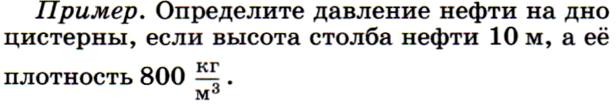 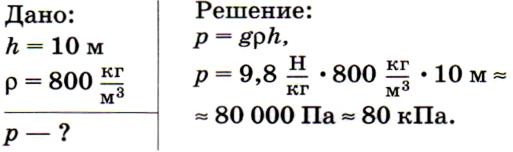 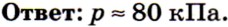 Орфографический режим по предмету ХИМИЯ7.1. Требования к выполнению лабораторных и практических работ.К выполнению лабораторной или практической работы обучающиеся допускаются после освоения темы программы и при наличии тетради.Обучающийся должен знать правила техники безопасности при работе в химическом кабинете. Перед началом выполнения лабораторной или практической работы обучающийся должен изучить правила по технике безопасности при работе с реактивами и оборудованием по данной лабораторной или практической работе и в журнале инструктажа по технике безопасности должен в определённой графе поставить свою подпись.Обучающийся подробно изучает инструкцию по выполнению лабораторной или практической работы, затем приступает к её выполнению.Правила оформления лабораторной или практической работы:Записать название, номер и тему лабораторной (практической) работы.Пример:Лабораторная (практическая) работа № 1. Тема: «Химические явления».Ознакомьтесь самостоятельно с целями работы и списком оборудования и реактивов.Пример:Цели работы: Овладение умениями проведения химических опытов, с соблюдением правил техники безопасности; закрепление знаний о химических и физических явлениях.Реактивы: медная проволока – Cu, порошок серы – S, порошок железа – Fe, раствор хлорида меди (II) – CuCl2, очищенный гвоздь – Fe.Оборудование: держалка, спиртовка, бумага, магнит, штатив с пробирками.Запишите номер и название опыта. Самостоятельно определите его цель и содержание эксперимента.Пример:Опыт № 1Прокалить, увидеть образование (или нет) нового вещества.Проведите запланированный эксперимент, и кратко запишите все, что вы делали и что при этом наблюдали, то есть опишите условия протекания и признаки химических реакций.Пример:Что делали? Накалили в пламени медную проволоку. Затем держалкой счистили на бумагу образовавшийся черный налет.Что наблюдали? Увидели образование черного налета на медной проволоке.Напишите уравнение реакций, которые вы провели. Если в ходе опыта протекало несколько химических реакций, для каждой запишите уравнение. Не забудьте расставить коэффициенты.Пример:Запись уравнений химических реакций 2Cu+O2 →2CuOСделайте вывод после каждого опыта (или работы). Напомним: повторное описание своих действий или наблюдений не может считаться выводом.Пример:Вывод: при образовании нового вещества происходит химическое явление.Работа должна быть написана разборчиво, четко, без сокращений слов и через строчку/тетрадь в клетку/, без указания химических знаков в тексте. Для замечаний преподавателя с правой стороны листа следует оставлять поля.В конце занятия преподаватель оценивает лабораторную или практическую работу определенной суммой баллов (по пятибалльной системе) и ставит итоговую оценку, учитывая при этом следующие характеристики:проведение эксперимента;соблюдение правил техники безопасности;оформление работы.7 .2. Критерии оценки7.2.1 Устный ответ.Оценка «5» ставится в случае, если ученик:показывает глубокое и полное знание и понимание всего объёма программногоматериала; полное понимание сущности рассматриваемых понятий, явлений и закономерностей, теорий, взаимосвязей;умеет составить полный и правильный ответ на основе изученного материала;выделять главные положения, самостоятельно подтверждать ответ конкретными примерами, фактами; самостоятельно и аргументировано делать анализ, обобщения, выводы. Устанавливать межпредметные (на основе ранее приобретенных знаний) и внутрипредметные связи, творчески применять полученные знания в незнакомой ситуации. Последовательно, чётко, связно, обоснованно и безошибочно излагать учебный материал; давать ответ в логической последовательности с использованием принятой терминологии; делать собственные выводы; формулировать точное определение и истолкование основных понятий, законов, теорий; при ответе не повторять дословно текст учебника; излагать материал литературным языком; правильно и обстоятельно отвечать на дополнительные вопросы учителя. Самостоятельно и рационально использовать наглядные пособия, справочные материалы, учебник, дополнительную литературу, первоисточники; применять систему условных обозначений при ведении записей, сопровождающих ответ; использование для доказательства выводов из наблюдений и опытов;самостоятельно, уверенно и безошибочно применяет полученные знания врешении проблем на творческом уровне; допускает не более одного недочёта, который легко исправляет по требованию учителя; имеет необходимые навыки работы с приборами, чертежами, схемами и графиками, сопутствующими ответу; записи, сопровождающие ответ, соответствуют требованиям.Оценка «4» ставится в случае, если ученик:показывает знания всего изученного программного материала. Даёт полный и правильный ответ на основе изученных теорий; сделал незначительные ошибки и недочёты при воспроизведении изученного материала; при воспроизведении определений, понятий допустил небольшие неточности; материал излагает в определенной логической последовательности, при этом допускает одну негрубую ошибку или не более двух недочетов и может их исправить самостоятельно при требовании или при небольшой помощи преподавателя; в основном усвоилучебный материал; подтверждает ответ конкретными примерами; правильно отвечает на дополнительные вопросы учителя.умеет самостоятельно выделять главные положения в изученном материале; наосновании фактов и примеров обобщать, делать выводы, устанавливать внутрипредметные связи. Применять полученные знания на практике в видоизменённой ситуации, соблюдать основные правила культуры устной речи и сопровождающей письменной, использовать научные термины;не обладает достаточным навыком работы со справочной литературой, учебником,первоисточниками (правильно ориентируется, но работает медленно). Допускает негрубые нарушения правил оформления письменных работ.Оценка «3» ставится в случае, если ученик:усвоил основное содержание учебного материала, имеет пробелы в усвоении материала, не препятствующие дальнейшему усвоению программного материала;материал излагает несистематизированно, фрагментарно, не всегда последовательно;показывает недостаточную сформированность отдельных знаний и умений; выводы и обобщения аргументирует слабо, допускает в них ошибки.допустил ошибки и неточности в использовании научной терминологии, определения понятий дал недостаточно четкие;не использовал в качестве доказательства выводы и обобщения из наблюдений, фактов, опытов или допустил ошибки при их изложении;испытывает затруднения в применении знаний, необходимых для решения задач различных типов, при объяснении конкретных явлений на основе теорий законов, или в подтверждении конкретных примеров практического применения теорий;неполно на вопросы учителя (упуская и основное), или воспроизводитсодержание текста учебника, но недостаточно понимает отдельные положения, имеющие важное значение в этом тексте;обнаруживает недостаточное понимание отдельных положений при воспроизведении текста учебника (записей, первоисточников) или отвечает неполно на вопросы учителя, допуская одну-две грубые ошибки.Оценка «2» ставится в случае, если ученик показал:знание программного материала на уровне ниже минимальных требований программы, отдельные представления об изучаемом материале.отсутствие умений работать на уровне воспроизведения, затруднения при ответах на стандартные вопросы.наличие нескольких грубых ошибок, большого числа негрубых при воспроизведении изученного материала, значительное несоблюдение основных правил культуры письменной (при ответе у доски) и устной речи.По окончании устного ответа обучающегося педагог дает краткий анализ ответа, объявляется мотивированная оценка. Возможно привлечение других обучающихся для анализа ответа, самоанализ, предложение оценки.Оценивание практических, экспериментальных и письменных ответов:Оценка «5» - 90 - 100 %Оценка «4» - 60 - 89 %Оценка «3» - 40 - 59 %Оценка «2» - 0 - 39 %Расчетные задачиОценка «5» ставится в случае, если: в логическом рассуждении нет ошибок, задача решена рациональным способом.Оценка «4» ставится в случае, если: в рассуждении нет ошибок, но задача решена нерациональным способом или допущено не более двух несущественных ошибок.Оценка «3» ставится в случае, если: в рассуждении нет ошибок, но допущена ошибка в мате- матических расчетах.Оценка «2» ставится в случае, если: имеются ошибки в рассуждениях и расчетах.Экспериментальные задачиОценка «5» ставится в случае, если: правильно составлен план решения, подобраны реактивы, дано полное объяснение и сделаны выводы.Оценка «4» ставится в случае, если: правильно составлен план решения, подобраны реактивы, при этом допущено не более двух ошибок (несущественных) в объяснении и выводах.Оценка «3» ставится в случае, если: правильно составлен план решения, подобраны реактивы, допущена существенная ошибка в объяснении и выводах.Оценка «2» ставится в случае, если: допущены две и более ошибки в плане решения, в подборе реактивов, выводах.Практическая работаОценка «5» ставится в случае, если: работа выполнена полностью, правильно сделаны наблюдения и выводы, эксперимент осуществлен по плану, с учетом техники безопасности, поддерживается чистота рабочего места, экономно расходуются реактивы.Оценка «4» ставится в случае, если: работа выполнена полностью, правильно сделаны наблюдения и выводы, но при этом эксперимент проведен не полностью или допущены несущественные ошибки в работе с веществами и оборудованием.Оценка «3» ставится в случае, если: работа выполнена не менее чем на половину или допущены существенные ошибка в ходе эксперимента, в объяснении, в оформлении работы, но исправляются по требованию учителя.Оценка «2» ставится в случае, если: допущены две или более существенные ошибки, учащийся не может их исправить даже по требованию учителя.Контрольная работаОценка «5» ставится в случае, если: работа выполнена полностью, возможна несущественная ошибка.Оценка «4» ставится в случае, если: работа выполнена полностью, допущено не более двух несущественных ошибок.Оценка «3» ставится в случае, если: работа выполнена не менее чем наполовину, допущена одна существенная или две несущественные ошибки.Оценка «2» ставится в случае, если: работа выполнена менее чем наполовину или содержит несколько существенных ошибок.Общая классификация ошибокГрубыми считаются следующие ошибки:незнание определения основных понятий, законов, правил, основных положений теории, незнание формул, общепринятых символов обозначений величин, единиц их измерения;незнание наименований единиц измерений);неумение выделить в ответе главное;неумение применять знания для решения задач и объяснения явлений;неумение делать выводы и обобщения;неумение подготовить установку или лабораторное оборудование, провести опыт, наблюдения, необходимые расчеты или использовать полученные данные для выводов;неумение пользоваться первоисточниками, учебником и справочниками;нарушение техники безопасности;небрежное отношение к оборудованию, приборам, материалам.К негрубым ошибкам следует отнести:неточность формулировок, определений, понятий, законов, теорий, вызванная неполнотой охвата основных признаков определяемого понятия или заменой одного- двух из этих признаков второстепенными;ошибки, вызванные несоблюдением условий проведения опыта, наблюдения, условий работы оборудования;нерациональный метод решения задачи или недостаточно продуманный план устного ответа (нарушение логики, подмена отдельных основных вопросов второстепенными);нерациональные методы работы со справочной и другой литературой;неумение решать задачи, выполнять задания в общем виде.Недочетами являются:нерациональные приемы вычислений и преобразований, выполнение опытов, наблюдений, заданий;ошибки в вычислениях (арифметические);небрежное выполнение записей, чертежей, схем, рисунков;орфографические и пунктуационные ошибкиОрфографический режим по предмету ГЕОГРАФИЯТребования к выполнению практических работТетрадь по географии — это тетрадь в клеточку. В рабочих тетрадях по географии оформляются все письменные работы, предусмотренные на уроке. Все записи в тетрадях должны быть аккуратными, выполняются ручкой с синей пастой. Схемы, рисунки, таблицы оформляются карандашом.Практические работы выполняются в отдельной тетради в клетку. От предыдущей работы отступают 3-4 клетки и записывают дату проведения. Посередине следующей строки записывают номер лабораторной работы. Далее, каждый раз с новой строки записывают тему и цель работы, перечисляют используемое оборудование. После строки «ход работы» коротко поэтапно описывается выполнение работы.Если в ходе работы задается вопрос, то записывается ответ, если требуется оформить рисунок, заполнить таблицу, то соответственно выполняется рисунок или заполняется таблица.Рисунки должны иметь размер не меньше, чем 6×6 см. не обязательно рисовать все, что видно в микроскоп, достаточно зарисовать небольшой фрагмент. Все рисунки должны иметь обозначения составных частей. В противном случае снижается оценка.Рисунки должны   располагаться   на левой   стороне   тетрадного   листа,   подписи к рисункам — внизу.Таблицы заполняются четко и аккуратно. Таблица должна занимать всю ширину тетрадной страницы.Схемы должны быть крупными и четкими, выполненными простым карандашом (допускается использование цветных карандашей), содержать только главные, наиболее характерные особенности, детали.Ответы на вопросы должны быть аргументированы и изложены своими словами; ответы типа «да» или «нет» не принимаются.В конце каждой лабораторной работы обязательно записывается вывод по итогам выполненной работы (вывод формулируется исходя из цели работы).Практические и лабораторные работы проводятся по географии согласно календарно- тематическому планированию, в соответствии с требованиями учебной программы по географии.Оценка за лабораторную работу выставляется каждому ученику, присутствовавшему на уроке, когда проводилась данная работа.Практические и лабораторные работы могут проводиться как индивидуально, так и для пары или группы обучающихся.При оценке результативности выполнения практической и лабораторной работы учитель использует следующие критерии:умение ученика применять теоретические знания при выполнении работы;умение пользоваться приборами, инструментами, самостоятельность при выполнении задания;темп и ритм работы, четкость и слаженность выполнения задания;достижение необходимых результатов;формулирование вывода о результатах исследования и оформление результатов работы.Требования к выполнению практических работ на контурной карте.Практические и самостоятельные работы на контурной карте выполняются с использованием карт атласа и учебника, а также описания задания к работе.Чтобы не перегружать контурную карту, мелкие объекты обозначаются цифрами с последующим их пояснением за рамками карты (в графе: «условные знаки»).При нанесении на контурную карту географических объектов используйте линии градусной сетки, речные системы, береговую линию и границы государств (это нужно для ориентира и удобства, а также для правильности нанесения объектов).Названия географических объектов старайтесь писать вдоль параллелей или меридианов, это поможет оформить карту более аккуратно (требование выполнять обязательно).Не копируйте карты атласа, необходимо точно выполнять предложенные вам задания (избегайте нанесение «лишней информации»: отметка за правильно оформленную работу по предложенным заданиям может быть снижена на один балл в случае добавления в работу излишней информации).Географические названия объектов подписывайте с заглавной буквы.Работа должна быть выполнена аккуратно без грамматических ошибок (отметка за работу может быть снижена за небрежность и грамматические ошибки на один и более баллов).Правила работы с контурной картой.Подберите материалы для выполнения задания на карте (текстовые карты, статистические материалы, текст учебника), выделите главное.Проранжируйте показатели по 2-3 уровням – высокие, средние, низкие.При помощи условных знаков, выбранных вами, выполните задание, условные знаки отобразите в легенде карты.Правильно подпишите географические объекты – названия городов и поселков расположите по параллелям или параллельно северной рамки карты; надписи не должны перекрывать контуров других обозначений; надписи делайте по возможности мелко, но четко.Над северной рамкой (вверху карты) не забудьте написать название выполненной работы.Не забудьте подписать работу внизу карты.Работать в контурных картах фломастерами и маркерами запрещено.Критерии оценивания по географииУстный ответ:Оценка "5" ставится, если ученик:Показывает глубокое и полное знание и понимание всего объёма программного материала; полное понимание сущности рассматриваемых понятий, явлений и закономерностей, теорий, взаимосвязей;Умеет составить полный и правильный ответ на основе изученного материала; выделять главные положения, самостоятельно подтверждать ответ конкретными примерами, фактами; самостоятельно и аргументировано делать анализ, обобщения, выводы. Устанавливать межпредметные (на основе ранее приобретенных знаний) и внутрипредметные связи, творчески применять полученные знания в незнакомой ситуации. Последовательно, чётко, связно, обоснованно и безошибочно излагать учебный материал; давать ответ в логической последовательности с использованием принятой терминологии; делать собственные выводы; формулировать точное определение и истолкование основных понятий, теорий; хорошее знание карты и использование ее, верное решение географических задач.Оценка "4" ставится, если ученик:Показывает знания всего изученного программного материала. Даёт полный и правильный ответ на основе изученных теорий; незначительные ошибки и недочёты при воспроизведении изученного материала, определения понятий дал неполные, небольшие неточности при использовании научных терминов или в выводах и обобщениях из наблюдений и опытов; материал излагает в определенной логической последовательности, при этом допускает одну негрубую ошибку или не более двух недочетов и может их исправить самостоятельно при требовании или при небольшой помощи преподавателя; в основном усвоил учебный материал; подтверждает ответ конкретными примерами; правильно отвечает на дополнительные вопросы учителя.В основном правильно даны определения понятий и использованы научные термины; Наличие неточностей в изложении географического материала;Определения понятий неполные, допущены незначительные нарушения последовательности изложения, небольшие неточности при использовании научных терминов или в выводах и обобщениях;При решении географических задач сделаны второстепенные ошибки.Оценка "3" ставится, если ученик:Усвоил основное содержание учебного материала, имеет пробелы в усвоении материала, не препятствующие дальнейшему усвоению программного материала;Материал излагает несистематизированно, фрагментарно, не всегда последовательно;Показывает недостаточную сформированность отдельных знаний и умений; выводы и обобщения аргументирует слабо, допускает в них ошибки.Допустил ошибки и неточности в использовании научной терминологии, определения понятий дал недостаточно четкие;Не использовал в качестве доказательства выводы и обобщения из наблюдений, фактов, опытов или допустил ошибки при их изложении;Испытывает затруднения в применении знаний, необходимых для решения задач различных типов, при объяснении конкретных явлений на основе теорий и законов, или в подтверждении конкретных примеров практического применения теорий;Слабое знание географической номенклатуры, отсутствие практических навыков работы в области географии (неумение пользоваться компасом, масштабом и т.д.);Скудны географические представления, преобладают формалистические знания; Знание карты недостаточное, показ на ней сбивчивый;Только при помощи наводящих вопросов ученик улавливает географические связи.Оценка "2" ставится, если ученик:Не усвоил и не раскрыл основное содержание материала;Не делает выводов и обобщений. Не знает и не понимает значительную или основную часть программного материала в пределах поставленных вопросов;Имеет слабо сформированные и неполные знания и не умеет применять их к решению конкретных вопросов и задач по образцу;При ответе (на один вопрос) допускает более двух грубых ошибок, которые не может исправить даже при помощи учителя.Имеются грубые ошибки в использовании карты.Оценивание практических и письменных ответов:Оценка «5» - 90 - 100 %Оценка «4» - 60 - 89 %Оценка «3» - 40 - 59 %Оценка «2» - 0 - 39 %Оценка проверочных работ.Оценка "5" ставится, если ученик:выполнил работу без ошибок и недочетов; допустил не более одного недочета. Оценка "4" ставится, если ученик выполнил работу полностью, но допустил в ней: Не более одной негрубой ошибки и одного недочета; или не более двух недочетов.Оценка "3" ставится, если ученик правильно выполнил не менее половины работы или допустил:не более двух грубых ошибок; или не более одной грубой и одной негрубой ошибки и одного недочета; или не более двух-трех негрубых ошибок; или одной негрубой ошибки и трех недочетов;Оценка "2" ставится, если ученик:допустил число ошибок и недочетов превосходящее норму, при которой может быть выставлена оценка "3"; или если правильно выполнил менее половины работы.Примечание.Учитель имеет право поставить ученику оценку выше той, которая предусмотрена нормами, если учеником оригинально выполнена работа. Оценки с анализом доводятся до сведения обучающихся.Критерии выставления оценок за проверочные тесты.Критерии выставления оценок за тест, состоящий из 10 вопросов. Время выполнения работы: 10-15 мин.Оценка «5» - 9-10 правильных ответов, «4» - 6-8, «3» - 4-5, «2» - менее 4 правильных ответов.Критерии выставления оценок за тест, состоящий из 20 вопросов.Время выполнения работы: 30-40 мин.Оценка   «5» -   18-20   правильных	ответов, «4» - 13-17, «3» - 8-12, «2» - менее 8 правильных ответов.Оценка качества выполнения практических и самостоятельных работ по географии.Практическая или самостоятельная работа выполнена в полном объеме с соблюдением необходимой последовательности. Обучающиеся работали полностью самостоятельно: подобрали необходимые для выполнения предлагаемых работ источники знаний, показали необходимые для проведения практических и самостоятельных работ теоретические знания, практические умения и навыки. Работа оформлена аккуратно, в оптимальной для фиксации результатов форме.Оценка "4"Практическая или самостоятельная работа выполнена обучающимися в полном объеме и самостоятельно. Допускается отклонение от необходимой последовательности выполнения, не влияющее на правильность конечного результата (перестановка пунктов типового плана при характеристике отдельных территорий или стран и т.д.).Использованы указанные учителем источники знаний, включая страницы атласа, таблицы из приложения к учебнику, страницы из статистических сборников. Работа показала знание основного теоретического материала и овладение умениями, необходимыми для самостоятельного выполнения работы.Оценка "3"Практическая работа выполнена и оформлена обучающимися с помощью учителя или хорошо подготовленных и уже выполнивших на "отлично" данную работу. На выполнение работы затрачено много времени (можно дать возможность доделать работу дома). Обучающиеся показали знания теоретического материала, но испытывали затруднения при самостоятельной работе с картами атласа, статистическими материалами, географическими инструментами.Оценка "2"Выставляется в том случае, когда обучающиеся оказались не подготовленными к выполнению этой работы. Полученные результаты не позволяют сделать правильных выводов и полностью расходятся с поставленной целью. Обнаружено плохое знание теоретического материала и отсутствие необходимых умений. Руководство и помощь со стороны учителя и хорошо подготовленных обучающихся неэффективны из-за плохой подготовки обучающегосяОценка работ, выполненных по контурной картеОценка «5» ставится в том случае, если контурная карта заполнена аккуратно и правильно. Все географические объекты обозначены верно.Оценка «4» ставится в том случае, если контурная карта в целом была заполнена правильно и аккуратно, но есть небольшие помарки или не указано местоположение 2-3 объектов.Оценка «3» ставится в том случае, если контурная карта имеет ряд недостатков, выполнена неаккуратно, но правильно указаны основные географические объекты, или не полностью выполнены все задания.Оценка сдачи номенклатурыОценка «5» ставится в том случае, если верно показаны все географические объекты, которые назвал педагог.Оценка «4» ставится в том случае, если допущена 1-2 ошибки в географических объектах, которые назвал педагог.Оценка «3» ставится в том случае, если допущено 3-5 ошибок в географических объектах, которые назвал педагог.Оценка «2» ставится в том случае, если допущено более 5 ошибок в географических объектах, которые назвал педагог, либо если ученик не подготовился.Орфографический режим по предмету БИОЛОГИЯТетрадь по биологии — это тетрадь в клеточку. В рабочих тетрадях по биологии оформляются   все   письменные    работы,    предусмотренные    на уроке,    а также    отчеты по выполнению лабораторных работ (опытов). Все записи в тетрадях должны быть аккуратными, выполняются ручкой с синей пастой. Схемы, рисунки, таблицы оформляются карандашом.Рекомендации к оформлению отчета по выполнению лабораторной работыпо биологии.Оформление отчетов по выполнению лабораторных работ осуществляется в отдельной тетради, либо в рабочей тетради (по усмотрению педагога). От предыдущей работы отступают 3-4 клетки и записывают дату проведения. Посередине следующей строки записывают номер лабораторной работы. Далее, каждый раз с новой строки записывают тему и цель работы, перечисляют используемое оборудование. После строки «ход работы» коротко поэтапно описывается выполнение работы.Если в ходе работы задается вопрос, то записывается ответ, если требуется оформить рисунок, заполнить таблицу, то соответственно выполняется рисунок или заполняется таблица.Рисунки должны иметь размер не меньше, чем 6×6 см. не обязательно рисовать все, что видно в микроскоп, достаточно зарисовать небольшой фрагмент. Все рисунки должны иметь обозначения составных частей. В противном случае снижается оценка.Рисунки   должны   располагаться   на левой   стороне   тетрадного   листа,   подписи к рисункам — внизу.Таблицы заполняются четко и аккуратно. Таблица должна занимать всю ширину тетрадной страницы.Схемы должны быть крупными и четкими, выполненными простым карандашом (допускается использование цветных карандашей), содержать только главные, наиболее характерные особенности, детали.Ответы на вопросы должны быть аргументированы и изложены своими словами; ответы типа «да» или «нет» не принимаются.В конце каждой лабораторной работы обязательно записывается вывод по итогам выполненной работы (вывод формулируется исходя из цели работы).Практические и лабораторные работы проводятся по биологии согласно календарно- тематическому    планированию,    в соответствии    с требованиями     учебной     программы по биологии.Оценка за лабораторную работу выставляется каждому ученику, присутствовавшему на уроке, когда проводилась данная работа.Практические и лабораторные работы могут проводиться как индивидуально, так и для пары или группы учащихся.При оценке результативности выполнения практической и лабораторной работы учитель использует следующие критерии:умение ученика применять теоретические знания при выполнении работы;умение пользоваться приборами, инструментами, самостоятельность при выполнении задания;темп и ритм работы, четкость и слаженность выполнения задания;достижение необходимых результатов;формулирование вывода о результатах исследования и оформление результатов работы.Критерии оценивания по биологииОценка устного ответа учащихся.Отметка "5" ставится в случае:Знания, понимания, глубины усвоения обучающимся всего объёма программного материала.Умения выделять главные положения в изученном материале, на основании фактов и примеров обобщать, делать выводы, устанавливать межпредметные и внутрипредметные связи, творчески применяет полученные знания в незнакомой ситуации.Отсутствие ошибок и недочётов при воспроизведении изученного материала, при устных ответах устранение отдельных неточностей с помощью дополнительных вопросов учителя, соблюдение культуры устной речи.Отметка "4":Знание всего изученного программного материала.Выделять главные положения в изученном материале, на основании фактов и примеров обобщать, делать выводы, устанавливать внутрипредметные связи, применять полученные знания на практике.Незначительные (негрубые) ошибки и недочёты при воспроизведении изученного материала, соблюдение основных правил культуры устной речи.Отметка "3" (уровень представлений, сочетающихся с элементами научных понятий):Знание и усвоение материала на уровне минимальных требований программы, затруднение при самостоятельном воспроизведении, необходимость незначительной помощи преподавателя.Умение работать на уровне воспроизведения, затруднения при ответах на видоизменённые вопросы.Наличие грубой ошибки, нескольких негрубых при воспроизведении изученного материала, незначительное несоблюдение основных правил культуры устной речи.Отметка "2":Знание и усвоение материала на уровне ниже минимальных требований программы, отдельные представления об изученном материале.Отсутствие умений работать на уровне воспроизведения, затруднения при ответах на стандартные вопросы.Наличие нескольких грубых ошибок, большого числа негрубых при воспроизведении изученного материала, значительное несоблюдение основных правил культуры устной речи.Оценивание практических и письменных ответов:Оценка «5» - 90 - 100 %Оценка «4» - 60 - 89 %Оценка «3» - 40 - 59 %Оценка «2» - 0 - 39 %Оценка выполнения практических (лабораторных) работ. Отметка "5" ставится, если ученик:правильно определил цель опыта;выполнил работу в полном объеме с соблюдением необходимой последовательности проведения опытов и измерений;самостоятельно и рационально выбрал и подготовил для опыта необходимое оборудование, все опыты провел в условиях и режимах, обеспечивающих получение результатов и выводов с наибольшей точностью;научно грамотно, логично описал наблюдения и сформулировал выводы из опыта. В представленном отчете правильно и аккуратно выполнил все записи, таблицы, рисунки, графики, вычисления и сделал выводы;проявляет организационно-трудовые умения (поддерживает чистоту рабочего места и порядок на столе, экономно использует расходные материалы).эксперимент осуществляет по плану с учетом техники безопасности и правил работы с материалами и оборудованием.Отметка "4" ставится, если ученик выполнил требования к оценке "5", но:опыт проводил в условиях, не обеспечивающих достаточной точности измерений;или было допущено два-три недочета;или не более одной негрубой ошибки и одного недочета,или эксперимент проведен не полностью;или в описании наблюдений из опыта допустил неточности, выводы сделал неполные.Отметка "3" ставится, если ученик:правильно определил цель опыта; работу выполняет правильно не менее чем наполовину, однако объём выполненной части таков, что позволяет получить правильные результаты и выводы по основным, принципиально важным задачам работы;или подбор оборудования, объектов, материалов, а также работы по началу опыта провел с помощью учителя;или в ходе проведения опыта и измерений были допущены ошибки в описании наблюдений, формулировании выводов;опыт проводился в нерациональных условиях, что привело к получению результатов с большей погрешностью;или в отчёте были допущены в общей сложности не более двух ошибок (в записях единиц, измерениях, в вычислениях, графиках, таблицах, схемах, и т.д.) не принципиального для данной работы характера, но повлиявших на результат выполнения;допускает грубую ошибку в ходе эксперимента (в объяснении, в оформлении работы, в соблюдении правил техники безопасности при работе с материалами и оборудованием), которая исправляется по требованию учителя.Отметка "2" ставится, если ученик:не определил самостоятельно цель опыта; выполнил работу не полностью, не подготовил нужное оборудование и объем выполненной части работы не позволяет сделать правильных выводов;или опыты, измерения, вычисления, наблюдения производились неправильно;или в ходе работы и в отчете обнаружились в совокупности все недостатки, отмеченные в требованиях к оценке "3";допускает две (и более) грубые ошибки в ходе эксперимента, в объяснении, в оформлении работы, в соблюдении правил техники безопасности при работе с веществами и оборудованием, которые не может исправить даже по требованию учителя.Оценка самостоятельных письменных и контрольных работ.Отметка "5" ставится, если ученик:выполнил работу без ошибок и недочетов;допустил не более одного недочета.Отметка "4" ставится, если ученик выполнил работу полностью, но допустил в ней:не более одной негрубой ошибки и одного недочета;или не более двух недочетов.Отметка "3" ставится, если ученик правильно выполнил не менее 2/3 работы или допустил:не более двух грубых ошибок;или не более одной грубой и одной негрубой ошибки и одного недочета;или не более двух-трех негрубых ошибок;или одной негрубой ошибки и трех недочетов;или при отсутствии ошибок, но при наличии четырех-пяти недочетов.Отметка "2" ставится, если ученик:допустил число ошибок и недочетов, превосходящее норму, при которой может быть выставлена оценка "3";или если правильно выполнил менее половины работы.Критерии и нормы оценки знаний и умений обучающихся за наблюдением объектов.Оценка «5» ставится, если ученик:правильно проводит наблюдение по заданию учителя;выделяет существенные признаки у наблюдаемого объекта, процесса;грамотно, логично оформляет результаты своих наблюдений, делает обобщения, выводы.Оценка"4" ставится, если ученик:Правильно проводит наблюдение по заданию учителя.Допускает неточности в ходе наблюдений: при выделении существенных признаков у наблюдаемого объекта, процесса называет второстепенные.Небрежно или неточно оформляет результаты наблюдений.Оценка "3" ставится, если ученик:допускает одну-две грубые ошибки или неточности в проведении наблюдений по заданию учителя;при выделении существенных признаков у наблюдаемого объекта, процесса называет лишь некоторые из них;Допускает одну-две грубые ошибки в оформлении результатов, наблюдений и выводов.Оценка «2» ставится, если ученик:допускает три-четыре грубые ошибки в проведении наблюдений по заданию учителя;неправильно выделяет признаки наблюдаемого объекта, процесса;допускает три-четыре грубые ошибки в оформлении результатов наблюдений и выводов.Оценка тестовые работы (на основе рекомендаций представленных В.В. Пасечник«Диагностические работы»)Орфографический	режим	по	предметам	ИСТОРИЯ	и ОБЩЕСТВОЗНАНИЕТетрадь по истории, обществознанию – это общая тетрадь в клетку, не менее 48 листов без пружины. В рабочих тетрадях оформляются все письменные работы, предусмотренные на уроке. Все записи в тетрадях должны быть аккуратными, выполняются ручкой с синей пастой. Схемы, рисунки, таблицы оформляются карандашом.Оценивание предметных результатов по пятибалльной шкале: Оценка «5» ставится, если ученик:Показывает глубокое и полное знание, понимание всего объема программного материала; полное понимание сущности рассматриваемых понятий, явлений и закономерностей, теорий, взаимосвязей.Умеет составить полный и правильный ответ на основе изученного материала; выделять главные положения, самостоятельно подтверждать ответ конкретными примерами, фактами; самостоятельно и аргументировано делать анализ, обобщать, делать выводы. Последовательно, четко, связно, обоснованно и безошибочно излагает учебный материал: дает ответ в логической последовательности с использованием принятой терминологии; делает собственные выводы; формирует точное определение и истолкование основных понятий; при ответе не повторяет дословно текст учебника; правильно и обстоятельно отвечает на дополнительные вопросы учителя. Самостоятельно и рационально использует наглядные пособия, справочные материалы, учебник, дополнительную литературу, первоисточники.Самостоятельно, уверенно и безошибочно применяет полученные знания в решении проблем на творческом уровне; допускает не более одного недочета, который легко исправляет по требованию учителя.Оценка «4» ставится, если ученик:Показывает знания всего изученного программного материала. Дает полный и правильный ответ на основе изученного материала; допускает незначительные ошибки и недочеты при воспроизведении текста параграфа, определений; неточности при использовании научных терминов или в выводах и обобщениях; материал излагает в определенной логической последовательности, при этом допускает одну негрубую ошибку или не более двух недочетов и может их исправить самостоятельно или при помощи учителя. Ученик, в основном, усвоил учебный материал, подтверждает ответ конкретными примерами, правильно отвечает на дополнительные вопросы учителя.Умеет самостоятельно выделять главные положения в изученном материале; на основании фактов и примеров обобщать, делать выводы, устанавливать внутрипредметные связи. Применяет полученные знания на практике в видоизмененной ситуации, соблюдает основные правила культуры устной и письменной речи, использует научные термины.Не обладает достаточным навыком работы со справочной литературой, учебником, первоисточниками. Допускает негрубые нарушения правил оформления письменных работ.Оценка «3» ставится, если ученик:Усвоил основное содержание учебного материала, имеет пробелы в усвоении материала, не препятствующие дальнейшему усвоению программного материала; материал излагает фрагментарно, не всегда последовательно.Показывает слабые знания; выводы и обобщения аргументирует слабо, допускает в них ошибки.Допустил ошибки и неточности в использовании научной терминологии, определения понятий дал недостаточно четкие; не использовал в качестве доказательства выводы и обобщения из наблюдений, фактов или допустил ошибки при их изложении.Испытывает затруднения в применении знаний, при объяснении конкретных явлений на основе теорий, или в подтверждении конкретных примеров практического применения теорий.Отвечает неполно на вопросы учителя (упуская основное), или воспроизводит содержание текста учебника, но недостаточно понимает отдельные положения, имеющие важное значение в этом тексте.Обнаруживает недостаточное понимание отдельных положений при воспроизведении текста учебника (записей, первоисточников) или отвечает неполно на вопросы учителя, допуская одну - две грубые ошибки.Оценка «2» ставится, если ученик:Не усвоил и не раскрыл основное содержание материала; не делает выводов и обобщений.Не знает и не понимает значительную или основную часть программного материала в пределах поставленных вопросов или имеет слабо сформированные и неполные знания и не умеет применять их к решению конкретных вопросов.При ответе (на один вопрос) допускает более двух грубых ошибок, которые не может исправить даже при помощи учителя.Не может ответить ни на один их поставленных вопросов.Полностью не усвоил материал.Требования к устным ответам.Содержательность, т. е. полное, правильное и конкретное освещение заявленной темы, вопроса, проблемы.Логичность, т. е. последовательность изложения, аргументация теоретических положенийфактами или обобщение фактов и формулирование выводов.Концептуальность изложения: рассмотрение различных точек зрения, концепций, выражениесвоей точки зрения.Правильность и чистота речи, владение терминологией.Эмоциональное богатство речи, образное и яркое выражение мыслей.Оценивание письменных ответов:Оценка «5» - 90 - 100 %Оценка «4» - 60 - 89 %Оценка «3» - 40 - 59 %Оценка «2» - 0 - 39 %Требования к эссе:Представление собственной точки зрения (позиции, отношения) при раскрытии проблемы.Раскрытие проблемы на теоретическом уровне (в связях и с обоснованиями) или без использования обществоведческих понятий в контексте ответа.Аргументация своей позиции с опорой на факты общественной жизни или собственный опыт.Оценка «5» ставится, если представлена собственная точка зрения (позиция, отношение) при раскрытии проблемы. Проблема раскрыта на теоретическом уровне, в связях и с обоснованиями, с корректным использованием исторических терминов и понятий в контексте ответа. Дана аргументация своего мнения с опорой на факты.Оценка «4» ставится, если представлена собственная точка зрения (позиция, отношение) при раскрытии проблемы. Проблема раскрыта с корректным использованием исторических терминов и понятий в контексте ответа (теоретические связи и обоснования не присутствуют или явно не прослеживаются). Дана аргументация своего мнения с опорой на факты.Оценка «3» ставится, если представлена собственная точка зрения (позиция, отношение) при раскрытии проблемы. Проблема раскрыта при формальном использовании исторических терминов. Дана аргументация своего мнения с опорой на факты общественной жизни или личный социальный опыт.Оценка «2» ставится, если представлена собственная позиция по поднятой проблеме на бытовом уровне без аргументации.Правила работы с контурной картой.Подберите материалы для выполнения задания на карте (текстовые карты, статистические материалы, текст учебника), выделите главное.Правильно подпишите объекты; надписи делайте по возможности мелко, но четко. Надписи городов пишутся по горизонтали, название рек – вдоль русла рек.При помощи условных знаков, выбранных вами, выполните задание, условные знаки отобразите в легенде карты.Не забудьте написать название выполненной работы.Не забудьте подписать работу внизу карты.Работать в контурных картах только цветными и простыми карандашами.	Запрещено пользоваться фломастерами, ручками и маркерами.Для указания названия сражения необходимо: выделить пунсон, подписать название населенного пункта/реки, указать дату сражения.Оценка работ, выполненных по контурной картеОценка «5» - 90 - 100 %Оценка «4» - 60 - 89 %Оценка «3» - 40 - 59 %Оценка «2» - 0 - 39 %Оценка «5» ставится в том случае, если контурная карта заполнена аккуратно и правильно. Все объекты обозначены верно.Если нет условных обозначений, то отметка снижается на 1 балл.Орфографический режим по предмету АНГЛИЙСКИЙ ЯЗЫКОбщие положения по ведению тетрадей по английскому языку:Записи в тетрадях по английскому языку в 5-11 классах ведутся в клетку.Словарь ведется в общей тетради с указанием темы.В тетрадях для контрольных и проверочных работ обязательно проводится работа над ошибками: Mistakus work.Ошибка при переводе текста подчеркивается, а на полях отмечается “р” (речевая ошибка).Критерии оценивания по английскому языку 5-11 классСловарный диктант (диктант-перевод, диктант по определениям, диктант по картинкам)Критерии: правильно подобранное слово, орфографическое оформление.Лексико-грамматический тест по текущему или итоговому материалу.Критерии оценки творческих письменных работ (письма, сочинения, эссе, проектные работы)Контроль монологического высказывания, устного ответа. Критерии:фонетическое оформление (правильность звуков)соблюдение лексических и грамматических нормпонимание содержания высказывания (ответы на вопросы)Требования к письменным работам обучающихся по другим предметам.Письменные работы по другим предметам ведутся согласно общим положениям о ведении тетрадей, письменные работы оформляются с соблюдением орфографических и пунктуационных норм, чисто и аккуратно.Виды письменных работ:домашние, проверочные, практические и лабораторные, контрольные, самостоятельные, творческие и проектные работы;письменные отчёты о наблюдениях;письменные ответы на вопросы теста;сочинения, изложения, диктанты;рефераты;проекты;комбинированная работа - сочетание письменных и устных форм проверок.Оценивание письменных ответов: Оценка «5» - 90 - 100 %Оценка «4» - 60 - 89 %Оценка «3» - 40 - 59 %Оценка «2» - 0 - 39 %Требования к устным ответам обучающихся по другим предметамЛюбое высказывание учащихся в устной и письменной форме (развернутый ответ на определенную тему, доклад, описание физического или химического опыта, рецензия на ответ товарища и т.д.) следует оценивать, учитывая:содержание высказывания;логическое построение;речевое оформление.Учащиеся должны:отвечать на поставленный вопрос полным ответом;излагать материал логично и последовательно.Работа педагогического коллектива по осуществлению единых требований к устной и письменной речи обучающихсяРечевая культура школьников может успешно воспитываться только в результате целенаправленных действий всего педагогического коллектива. С этой целью рекомендуется:Требовать полного и развернутого ответа у обучающихся.Больше внимания уделять формированию на всех уроках умений систематизировать, сравнивать, сопоставлять изученный материал, при ответе приводить необходимые доказательства, делать выводы и сообщения.На уроках проводить специальную работу, направленную на полноценное восприятие обучающимися учебного текста и слова учителя, которые должны являться не только основными источниками учебной информации, но и образцами правильно оформленной речи. В ходе этой работы обучающимся целесообразно предлагать такие задания, как, например, сформулировать тему и основную мысль сообщения учителя, составить план.Шире использовать выразительное чтение вслух как один из важнейших приемов формирования культуры устной речи обучающихся, как средство эмоционального и логического осмысления текста.Настойчиво учить школьников работать с книгой, пользоваться разнообразной справочной литературой по предмету, каталогом и картотекой, подбирать литературу по определенной теме, правильно оформлять результаты самостоятельной работы с книгой, обучать составлению тезисов, конспектов учебного материала, списков литературы и так далее.Систематически проводить работу по обогащению словарного запаса обучающихся, по ознакомлению с терминологией изучаемого предмета. При объяснении такие слова произносить четко, записывать на доске и в тетрадях, постоянно проверять усвоение их значения и правильное употребление в речи.Следить за аккуратным ведением тетрадей, единообразием надписей и грамотным оформлением всех записей в них. Не оставлять без внимания орфографические и пунктуационные ошибки.Добиваться повышения культуры устной разговорной речи обучающихся, исправлять неправильную речь, соблюдая пря этом необходимый такт, бороться употреблением жаргонных, вульгарных, а также диалектных слов и выражении как на уроке, так и вне его.-	Тщательно	проверять	грамотность	плакатов,	объявлений,	а	также	документов, выдаваемых на руки обучающимся.Рассмотрено  и принятоРешение   педсовета Учреждения МБОУ «Славновская школа им.А.Г.Гаврилова»№_____от«___»___________20____г. УТВЕРЖДЕНОИ.о.директора МБОУ«Славновская школа им.А.Г.Гаврилова»_______________С.А.Ярославцева      Приказ № 08 от «  09 » 01. 2024г.№ п/пУчебный предметКоличество тетрадейКоличество тетрадейтекущихКонтрольных1Русский язык 5-9 класс10-11 класс211+1 по развитию речи 1+1 по развитию речи2Литература1Нет3Математика 5-6 классы АлгебраГеометрияВероятность и статистика222211114Биология1Нет5География1Нет6Иностранный язык117.Химия1Нет8.Физика11+1 для лабораторных работ+1 для самостоятельных работ9.Информатика и ИКТ1Нет7ИЗОАльбомНет8Технология1Нет9Музыка1Нет10Физ. культура1Нет11ОБЖ1Нет12История1Нет13Обществознание1Нет14Основы духовно- нравственной культуры народов России1НетСледуетНе следуетПояснениеТетрадь для работпо математике ученика 5 классаМАОУ СШ № 156Ивановой ОльгиТетрадь по математике (по русскому языку) Тетрадь Для работ по МатематикеДля работ по Русскому языкуИвановой Оли Оли Ивановой Ольги ИвановойПредлог «по» относится к имени существительному математика (словосочетанию русский язык), поэтому и пишется на той же строкеФамилию и полное имя следует писать в форме родительного падежа.Фамилию пишем на первом месте, а затем пишем полное имя2) 1265 53) _34504) + 31606 253290  2531531603413ТЕТРАДЬДЛЯ КОНТРОЛЬНЫХ РАБОТ ПО ФИЗИКЕУЧЕНИКА(ЦЫ) КЛАССА СРЕДНЕЙ ШКОЛЫ № 156 г. КРАСНОЯРСКАФ.И. (В РОДИТЕЛЬНОМ ПАДЕЖЕ)ТЕТРАДЬДЛЯ РАБОТ ПО ФИЗИКЕ УЧЕНИКА(ЦЫ) КЛАССА СРЕДНЕЙ ШКОЛЫ № 156 г. КРАСНОЯРСКАФ.И. (В РОДИТЕЛЬНОМ ПАДЕЖЕ)ТЕТРАДЬДЛЯ ЛАБОРАТОРНЫХ РАБОТ ПО ФИЗИКЕУЧЕНИКА(ЦЫ)	КЛАССА СРЕДНЕЙ ШКОЛЫ № 156 г. КРАСНОЯРСКАФ.И. (В РОДИТЕЛЬНОМ ПАДЕЖЕ)ТЕТРАДЬДЛЯ САМОСТОЯТЕЛЬНЫХ РАБОТ ПО ФИЗИКЕУЧЕНИКА(ЦЫ)	КЛАССА СРЕДНЕЙ ШКОЛЫ № 156 г. КРАСНОЯРСКАФ.И. (В РОДИТЕЛЬНОМ ПАДЕЖЕ)% правильновыполненного заданияОценка90 – 100 %560 – 89 %440 – 59 %3Менее 40 %2% правильновыполненного заданияОценка90 – 100 %560 – 89 %440 – 59 %3Менее 40 %2БаллыКритерии оценкиКритерии оценкиКритерии оценкиКритерии оценкиКритерии оценки1.Содержание:2.Организация работы3. Лексика4. Грамматика5.Орфография и пунктуация«5»коммуникативная задача решена полностью.высказывание логично, использованы средства логической связи, соблюден формат высказывания и текст поделен на абзацы.лексика соответствует поставленной задаче и требованиям данного года обучения.использованы разнообразные грамматические конструкции в соответствии с поставленной задачей и требованиям данного года обучения языку, грамматические ошибки либо отсутствуют, либо не препятствуют решению коммуникативно й задачи.орфографиче ские ошибки отсутствуют, соблюдены правила пунктуации, а также соблюдены основные правила расстановки запятых.«4»коммуникативная задача решена полностью.высказывание логично, использованы средства логической связи, соблюден формат высказывания и текст поделен на абзацы.лексика соответствует поставленной задаче и требованиям данного года обучения. Но имеются незначительны е ошибки.использованы разнообразные грамматические конструкции в соответствии с поставленной задачей и требованиям данного года обучения языку, грамматические ошибки незначительно препятствуют решению коммуникативной задачи.незначительн ые орфографиче ские ошибки, соблюдены правила пунктуации, а также соблюдены основные правила расстановки запятых.«3»Коммуникативная задача решена.высказывание нелогично, неадекватно использованы средства логической связи, текст неправильно поделен наабзацы, но форматместами неадекватное употребление лексики.имеются грубые грамматические ошибки.незначительн ые орфографиче ские ошибки, не всегда соблюдены правила пунктуации, а также несоблюдены основныевысказывания соблюден.правила расстановки запятых.«2»Коммуникативная задача не решена.высказывание нелогично, не использованы средства логической связи, не соблюден формат высказывания, текст не поделен на абзацы.большое количество лексических ошибокбольшое количество грамматических ошибок.значительные орфографиче ские ошибки, не соблюдены правила пунктуации, а также не соблюдены основные правиларасстановки запятых.Количество допустимыхошибокОценка0 - 253- 445 - 637 и более2